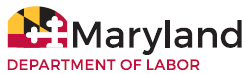 PERIODIC TEST REPORTING FORM FIRE SERVICE / EMERGENCY POWERALL WORK IS TO BE PERFORMED IN ACCORDANCE WITH THE REQUIREMENTS OF THE APPROPRIATE ASME A17.1 CODE. For each elevator tested, list the State Registration number found in the elevator machine room:FIRE ALARM INITIATING DEVICE (FAID) – Applicable Code Year:      All FAID’S related to the elevator operation except designated level, returned elevator(s) to the designated level (key floor) Yes   No    The designated floor FAID sent the elevator(s) to the alternate level, floor number       as required by the ASME A17.1 Elevator Code.STAND-BY EMERGENCY POWER TEST - Applicable Code Year:       CHECK ONE:  ANNUAL TEST ASME A17.1        FIVE YEAR TEST ASME A17.1 OTHER:      Annually, elevator(s) equipped with stand-by emergency power are required to be tested using the emergency power system with no load. Did the elevator(s) operate simultaneously while on stand-by emergency power?   Yes   NoIf NO, explain:     Did the elevators operate in accordance with the above elevator Code?   Yes   NoSite Name:      Address:      Address:      Address:      City, State, Zip:      City, State, Zip:      City, State, Zip:      City, State, Zip:      Testing Firm:      Testing Firm:      Testing Firm:      Date Tested:      Test Firm Rep. (print)      Test Firm Rep. (print)      Sign:Sign:Mechanic Name: (print)      Mechanic Name: (print)      Sign:Sign:Mechanic License Number:      Mechanic License Number:      Mechanic License Number:      Mechanic License Number:      TPQEI Name: (print)      TPQEI Name: (print)      Sign:Sign: